                            Анкета экспертаАНО «ЦОП «Бизнес против коррупции» в Ростовской области»,  работающего на условиях "pro bono"                      Ревякин Михаил Николаевич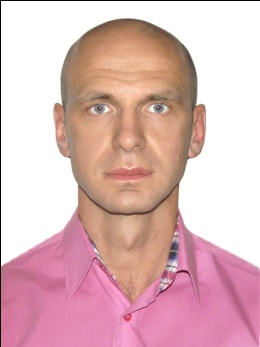 ЦельПодготовка экспертного правового заключения в рамках процедур Центра общественных процедур «Бизнес против коррупции» в Ростовской области»Название организации, должностьАдвокатский кабинет Ревякина М.Н.,адвокатКраткая справка о компанииПредставительство интересов (защита) граждан и юридических лиц по гражданским, арбитражным, административным и уголовным делам в судах.Опыт работы2004г. – 2013г. Ростовская областная коллегия адвокатов № 2, филиал «Истина»;2006г. - 2014г. старший преподаватель гражданско-правовых дисциплин (РЮИ МВД РФ, Донской юридический институт, Ростовский юридический институт Министерства юстиции РФ, Институт управления, бизнеса и права)Сфера профессиональных интересовОбразованиеНаучные работы, публикацииДиссертация кандидата юридических наук: «Уголовно-правовые и криминологические меры противодействия преступлениям, совершаемым должностными лицами», Ростов-на-Дону, 2004г.Проблема расследования должностных преступлений./ Криминалистика: актуальные вопросы теории и практики: Сб. тезисов, докладов и выступлений региональной научно-практической конференции. Ростов-на-Дону: РЮИ МВД РФ, 2002.Проблемы привлечения к уголовной ответственности за вымогательство взятки (уголовно-правовой и уголовно-процессуальный аспекты) / Опыт и проблемы применения нового уголовно-процессуального кодекса РФ: Сб. тезисов, докладов и выступлений региональной научно-практической конференции. Ростов-на-Дону: РЮИ МВД РФ, 2003.Совершенствование уголовного законодательства в целях обеспечения эффективного противодействия должностным преступлениям. / Научные труды ученых-юристов Северо-Кавказского региона. Вып. 3. Краснодар, 2004.Борьба с коррупцией: иллюзии или Реальность? / Юрист-правоведъ. 2004. № 1Вопросы криминализации общественно-опасных деяний должностных лиц. / Юрист-правоведъ. 2004. № 2.НаградыДополнительные сведенияВозраст                          